Makalenin türü (Araştırma makalesi, Derleme, Teknik Not, vb.)Başlıkİsim Soyisim 1*, İsim Soyisim 2, İsim Soyisim 31 Mensubiyet 1; e-mail@e-mail.com2 Mensubiyet 2; e-mail@e-mail.com3 Mensubiyet 3; e-mail@e-mail.com*  Sorumlu Yazar; e-mail@e-mail.com; Tel. (opsiyonel; ülke kodu ile birlikte)	 Gönderme tarihi: gg/aa/yyKabul tarihi: gg/aa/yyABSTRACTA single paragraph of about 300 words maximum. For research articles, abstract should give a appropriate overview of the work. Abstract should be pertinent to the structure of the study without bullets and headings. Method used in the article should be described briefly.  The expected results and impacts of the article should be indicated. Keywords: Keyword 1; Keyword 2; Keyword 3 (List three to six appropriate keywords specific to the article)ÖZETEn fazla 300 kelimelik tek bir paragraftan oluşmalıdır. Araştırma makaleleri için özet, çalışmanın uygun bir taslağını vermelidir. Özet, madde işareti ve başlık olmadan çalışmanın yapısına uygun olmalıdır. Makalede kullanılan yöntem kısaca açıklanmalıdır. Makalenin beklenen sonuçları ve etkileri belirtilmelidir.Anahtar Kelimeler: Anahtarkelime 1; Anahtarkelime 2; Anahtarkelime 3 (Makaleye özgü üç ila altı uygun anahtar kelime listesi verilmelidir)1. GİRİŞGiriş, çalışmayı kısaca geniş bir çerçeveye yerleştirmeli ve neden önemli olduğunu vurgulamalıdır. İşin amacını ve önemini tanımlamalıdır. Araştırma alanının mevcut durumu dikkatlice gözden geçirilmeli ve kilit yayınlardan alıntı yapılmalıdır. Lütfen gerektiğinde tartışmalı ve farklı hipotezleri vurgulayınız. Son olarak, çalışmanın asıl amacından kısaca bahsediniz ve temel sonuçları vurgulayınız. Lütfen mümkün olduğunca araştırmayı kendi araştırma alanınız dışındaki bilim adamlarına açık tutunuz.Kaynaklar görünüm sırasına göre tek isimli kaynak; (Yazar, yıl), iki isimli kaynak; (Yazar1 ve Yazar2, yıl), ve çok isimli kaynak; (Yazar ve ark., yıl) şeklinde belirtilmelidir. Türkçe ve yabancı dilde yazarı belirtilmeyen kurum yayınları ve internetten alınan bilgiler; (Anonim, 2006),... -  (Web1, 2003),...şeklinde verilmelidir. Ayrıca, metin içinde bir konu açılanırken ya da bilgi verilirken, bilginin alındığı kaynak(lar) cümle arasında ya da cümle sonunda verilmek istendiğinde, kaynaktaki isim sayısına göre (Öztürk ve Selli, 2013; Göncü, 2014; Çetin ve ark., 2015) örneğine uygun olacak şekilde kaynak gösterilmelidir.Metin içinde, ele geçmemiş bir eserdeki bir konudan, başka bir yayından yapılacak aktarmalar şu şekilde gösterilebilir;  “Akın ve arkadaşlarının (1950) bildirdiğine göre, Taner (1945),........olarak belirlemişlerdir” veya  “.......tanımlanmıştır (Özkütük, 1945: Akın ve ark. 1950'den)”. Metin içinde yer alan ancak ele geçmeyip başka bir kaynaktan alıntı yapılan eserlere (Özkütük ve ark., 1950) “Kaynaklar” bölümünde yer verilmemelidir.2. MATERYALLER VE METOTLARMateryaller ve Metotlar, başkalarının yayınlanmış sonuçları çoğaltmasına ve oluşturmasına izin vermek için yeterli ayrıntılarla açıklanmalıdır. Lütfen yazınızın yayınlanmasının, yayınla ilgili tüm materyalleri, verileri, bilgisayar kodunu ve protokolleri okuyucular için uygun hale getirmeniz gerektiğini ima ettiğini unutmayın.2.1 Altbaşlık2.1.1 AltaltbaşlıkMadde işaretleri aşağıdaki gibi olmalıdır:İlk maddeİkinci maddeÜçüncü maddeNumaralandırılmış liste aşağıdaki şekli ile eklenmelidir:İlk öğeİkinci öğeÜçüncü öğeDenklemler aşağıdaki şekilde verilmelidir:bir denklemi takip eden metnin yeni bir paragraf olması gerekmez. Lütfen denklemleri normal metin olarak işaretleyin.3. BULGULAR VE TARTIŞMA3.1 Şekiller, Şemalar ve TablolarTüm şekiller ve tablolar ana metinde “Şekil 1”, “Tablo 1”, vb. şeklinde gösterilmelidir.Şekil 1. Bu bir şekil örneğidir. Şemalar da benzer bir formatta olmalıdır. Eğer birden çok figür var ise şu şekilde listelenmelidir: (a) ilk figürün içeriğinde ne varsa tanımlanmalı; (b) ikinci figürün içeriğinde ne varsa tanımlanmalıdır. Şekiller ana metinde ilk alıntı yapıldığı noktaya yakın bir yere yerleştirilmelidir. Tek bir satırdaki başlık ortalanmalıdır.Tablo 1. Bu bir tablo örneğidir. Tablolar ana metinde ilk alıntı yapıldığı noktaya yakın bir yere yerleştirilmelidir..* Tablolarda altbilgi olabilir.Yazarlar, bulguları ve önceki çalışmalar ve çalışma hipotezleri bağlamında nasıl yorumlanabileceğini tartışmalıdır. Bulgular mümkün olan en geniş bağlamda tartışılmalıdır. Gelecekteki araştırma yönergeleri de vurgulanabilir.4. SONUÇLARBu bölüm zorunludur. Lütfen bu bölümde ana başarıları ve / veya sonuçları özetleyiniz.Teşekkür: Bu bölümde yazarın katkısı veya finansman bölümleri tarafından kapsanmayan, verilen herhangi bir desteği kabul edebilirsiniz. Bu, idari ve teknik destek veya ayni bağışları içerebilir (örneğin, deneyler için kullanılan malzemeler).Ekler kısmı, ana metne ek bilgi ve verileri içerebilen isteğe bağlı bir bölümdür..KAYNAKÇAMakalenin sonunda bulunmalı ve yararlanılan kaynaklar yazar soyadına göre alfabetik ve aynı yazar içinse kronolojik olarak sıralanmalı ve 12 punto ile yazılmalıdır. Alt satırlar 1 cm içeriden ve tabsız olarak yapılmalı ve kaynaklar arasında boşluk bırakılmamalıdır. Kitap isimleri ile periyodik yayınlar italik yazılmalıdır. Yazma hatalarını ve çoğaltılan referansları önlemek için referansları EndNote, ReferenceManager veya Zotero gibi bir kaynakça yazılım paketi ile hazırlamanızı öneririz. Varsa tüm referanslar için dijital nesne tanımlayıcısını (DOI) dahil ediniz.Referanslar APA formatına uygun şekilde listelenmelidir. Makale Yazımında “Uluslararası Birim Sistemine” (SI) uyulmalıdır.a = 1,(1)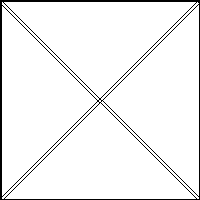 (a)(b)Başlık 1Başlık 2Başlık 3girdi 1datadatagirdi 2datadata *